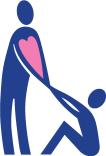 Komunitní plánování 
sociálních služeb na OtrokovickuZápis z jednání řídicí skupinyDne:			pátek  27.5.2016, v 9 hodinMísto konání:   	Městský úřad Otrokovice, nám. 3. května 1340, Otrokovice, budova č. 2, zasedací místnost č. 225. Přítomno                	12 osob (viz prezenční listina)Body jednáníSouhrnné informace o akcíchUskutečnil se úspěšný Prostor pro setkání – 27.4.2016, na schůzky se dostavilo 40 zástupců poskytovatelů ssl, 27 týmů. Dále proběhla přednáška na Senioru C dne 12.04.2016 - Dopad demence na nemocného a jeho rodinu, kterou spolupořádal SENIOR Otrokovice a město Otrokovice jako prioritní opatřením r. 2016 pracovní skupiny Senioři v rámci Komunitního plánování sociálních služeb na Otrokovicku. Účast 15 lidí, velmi příznivé ohlasy, bohatá diskuse.Informace o podpořených rozvojových záměrech poskytovatelů soc. služeb do Akčního plánu Zlínského kraje na rok 2017KÚ ZK sbíralo do 31.1.2016 rozvojové záměry poskytovatelů SSL na r. 2017. Podpořenými záměry jsou záměry Unie Kompas – nízkoprahové zařízení pro děti a mládež, Naděje - podpora sam. bydlení, CSP Zlín – pobytová soc. rehabilitace, CZP ZK – tlumočnické služby.Diskuse: v otrokovickém Prioru má být údajně zřízena služba DZR; ve Zlíně k 30.6. končí hostel DUO, jeho prostory přebírá Alzheimer centrum, bude potřeba někam umístit cca 60 osob v hostelu ubytovaných; obec Komárov zjištovala potřeby obyvatelstva, mají zájem o osobní asistenci, ví o službě ABAPO, Mgr. Horáková nabídla sociální poradenství soc. pracovníků SOCInformace z Pracovní skupiny Financování soc. služeb Zlínského krajeCílem této PS je vymyslet systém a způsob, aby obce ZK se podílely na financování soc. služeb pro své občany. Zlínskému kraji se líbí systém participace fungující v ORP Otrokovice, hledají způsob, jak tento systém uvést více ve ZK. Za nás je v PS nominován Mgr. Zdražil a místostarosta Napajedel Z. Ohnoutek, zapojuje se starosta Halenkovic p. Blažek. Dalším způsobem, jak ssl financovat, je systém v Rožnově p.R., kde se obce sdružily do svazku mikroregionu a z jeho fondu se přerozdělují finance v mikroreginu, , zápis z posledního jednání PS je k dispozici u Mgr. Zdražila.Město Zlím a město Otrokovice uvažují o přerozdělení financí na sociální služby, které doposud nebyly rozděleny a nebo budou vráceny v souvislosti s IP ve Zlínském kraji.Informace o poskytnutých dotacích z rozpočtu městaBylo rozděleno 2,7, mil. Kč 13 organizacím; po skončení Výzvy jde ještě požádat individuální žádostí; teď probíhá dotační řízení ve Zlíně, se kterým úzce spolupracujeme, chceme sladit systém; přibyde jeden stupeň do systému, a to předpokládané rozdělení jednotek na jednotlivé obce, důvodem je, aby se jednotky nedublovaly pro více obcí, také připravujeme navýšení procenta ÚSC pro některé služby; budou IP pro 4 služby od 1.8.2016, probíhá diskuse o navrácení peněz z poskytnutých dotací těmto službám, jsou tři varianty: dvanáctiny z poskytnuté dotace /toto preferujeme město Zlín, je to jednodušší systém/,  podle poskytnutých jednotek do 1.8.2016, nebo žádné navrácení financí. Od poskytovatelů očekáváme informaci o IP a o návrhu částky, kterou chtějí do rozpočtu města navrátit. Smlouva o poskytnutí dotace toto neupravuje, necháváme na uvážení příjemce dotace.Mgr. Horáková podala informace z Týmu pro dohodu – koncem května budou poskytovatelé podávat žádosti do IP, mělo by být 2. kolo dofinancování ssl ze státního rozpočtu, které se ale nebude týkat služeb zařazených do IP, finance se tedy rozdělí do služeb mimo IP.Informace o jednání s VZPMgr. Horáková informovala o proběhlém jednání s VZP, zápis z tohoto jednání je přílohou.Příprava prioritních opatřeníPO  Senioři  je Turnaj seniorů z KD v pétanque, organizátorem bude Jana Dudová, ref. SOC, uskuteční se pravděpodobně v létě. Také místostarosta organizuje pétanque.PO Zdravotně postižení  je Sportovní den se zdravotně postiženými Naděje, termín 10.9.2016, místo sportoviště vedle Senioru, garantem bude Y. Bláhová, rozpočet akce pošle Naděje do konce května, předpokládané náklady – DPP, propagace, občerstvení; disciplíny- běh 60 m a 100 m, závod na vozíku 60 m a 100 m, hod kuželkou apod.; pozvánku Naděje zašle během června, budou potřeba dobrovolníci.PO Rodiny s dětmi - MŠ připraví pravděpodobně v pol. září vycházku s rodiči a dětmi s táborákem /cvičák nebo MŠ Jabůrková nebo žlutavské hřiště/.PO OOSPJ N - oprava seďárny, po proběhlé sezoně určitě bude co opravovat, problém s provozem nebyl, technický stav buňky se ale horší, je již pátý rok v provozu, ovšem další novou sezonu ještě buňka vydrží.Informace DDM Sluníčko o hipoterapii neproběhla - Mgr. Kovářová se z důvodu nemoci omluvila, Mgr. Zdražil pouze zopakoval info, které na PS Zdravotně postižení podala p. Juráňová: – na ranči v Tlumačově jsou dva koně pro handicapované, užívají je handicapované děti, jedna jízda trvá 15 min, k dispozici mají rampu, provoz pondělí 14,30-16 hod a úterý 13,30 – 15,30 hod, a to ve spolupráci s DDM Sluníčko.RůznéSENIOR Otrokovice p.o. má problém se zajištěním služby závodního lékaře. Dále je problém s tím, že zdravotní sestry v SENIORU Otrokovice mají již nyní vyšší mzdy než vedoucí pracovníci a nyní jim ještě mají přidat 10%. Hrozí, že zdravotní sestry nebude z čeho platit a lékař si tuto službu bude muset zajistit u každého z pacientů sám.Na DPS je třeba odstranit stínící borovici. Toto bude řešeno v rámci revitalizace okolí DPS.Kabelkový veletrh organizovaný Nadějí proběhl v Otrokovicích, UH a KM. V KM v arcibiskupském zámku v rámci akce TOP MÓDA byli dva klienti i modely a prošli se po molu. Proběhly stáže zaměstnanců SENIOR Otrokovice, Charity sv. Anežky a Domova pro seniory Napajedla.Akce byla hodnocena pozitivně.Informace ze studijní cesty P. Kubaly v Německu:Financování ssl. v Německu – využívají daňové asignace, které tvoří významnou část příjmů organizací.V Německu je velká potřeba pracovníků, takže emigranty se snaží integrovat tak, aby měli dostatek pracovních sil.Návštěva vícegeneračního bydlení – pilotní projekt vesniceNoclehárna – velká nízkoprahovost, nekontroluje se alkohol při vstupu ani drogy, 1 pracovník na 20 klientů. Dávky jsou vypláceny denně sociálním pracovníkem, klienti za službu neplatí.Chráněné bydlení pro osoby s duševním onemocněním – kombinace sociálního bydlení a sociálního podnikání.Charita je v Německu druhý největší zaměstnavatel.Halenkovice rekonstruují obcení úřad tak, aby bylo bezbariérové i druhé podlaží, na OÚ bude i knihovna.4.6. proběhne pohádkový les v Halenkovicích.11.6. bude sraz modelářů – přehlídka.DpS Napajedla se připravují na stavbu výtahu a opravu kotelny. V Pohořelicích znovu začal fungovat klub důchodců.Obec Komárov připravuje rekonstrukci OÚ, bezbariérový chodník, chtěli by přeorganizovat OÚ do přízemí.Halenkovice starosta je v kontaktu se dvěmi osobami se schizofrenií. Jedena z nich má nařízenu ambulantní léčbu, ale na její disciplínu nelze spoléhat a obec s tím nemůže nic dělat.Další setkání ŘS proběhne 16.9.2016 v 9.00 hod.Zapsali: Ing. Petra Kozmíková, Mgr. Josef ZdražilOtrokovice 27.5.2016